            ΕΛΛΗΝΙΚΗ ΔΗΜΟΚΡΑΤΙΑΠΕΡΙΦΕΡΕΙΑ ΚΕΝΤΡΙΚΗΣ ΜΑΚΕΔΟΝΙΑΣ                      Π.Ε. ΗΜΑΘΙΑΣ 				 ΔΗΜΟΣ ΗΡΩΙΚΗΣ ΠΟΛΕΩΣ  ΝΑΟΥΣΑΣ					ΑΠΟΣΠΑΣΜΑΑπό το Πρακτικό της αριθμ. 36ης  20/08/2021 Έκτακτης Συνεδρίασηςτης Οικονομικής Επιτροπής του Δήμου Η.Π. ΝάουσαςΑριθμός  Απόφασης    338/2021ΘΕΜΑ: Έγκριση  της 10ης  Αναμόρφωσης Προϋπολογισμού Δ. Ηρωικής Πόλεως Νάουσας έτους  2021 (Ο.Υ.)- εισήγηση προς το Δημοτικό Συμβούλιο Στη Νάουσα  και στο δημοτικό κατάστημα σήμερα στις  20 του μήνα Αυγούστου   του έτους 2021  ημέρα της εβδομάδας Παρασκευή και ώρα 13:00 έως 13:30 συνήλθε σε   (δια περιφοράς – μέσω τηλεφώνου) Έκτακτη Συνεδρίαση η Οικονομική Επιτροπή, ύστερα από τη με αρ. πρωτ.  12635/17-08-2021 έγγραφη πρόσκληση του Προέδρου, που δόθηκε στον κάθε σύμβουλο σύμφωνα με το με το άρθρο 77 του Ν. 4555/2018 όπως τροποποιήθηκε και ισχύει και τις διατάξεις του άρθρου 10   της Πράξης Νομοθετικού Περιεχομένου (ΦΕΚ 55/Α/11-3-2020 –  «κατεπείγουσες διατάξεις για τη λειτουργία Δήμων και Περιφερειών κατά τη διάρκεια της λήψης μέτρων αποφυγής της διάδοσης του κορωνοϊού COVID-19» και τις με αριθμό 163/29-05-2020, 426/13-11-2020 εγκυκλίους  του Υπουργείου Εσωτερικών. Αφού διαπιστώθηκε ότι υπάρχει νόμιμη απαρτία (άρθρο 75 του Ν.3852/10), δεδομένου ότι σε σύνολο εννέα (9) μελών ήταν παρόντα (δια περιφοράς) τα έξι  (6)  μέλη:  ΠΑΡΟΝΤΕΣ				                     	ΑΠΟΝΤΕΣΚαραγιαννίδης Αντώνιος (Πρόεδρος)                1) Βαλσαμίδης ΣταύροςΑδαμίδης Παύλος                                               2) Δολδούρης Θεόδωρος                                       Λακηνάνος Αγγελάκης                                        3) Τζουβάρας Βασίλειος  Τσέλιος ΣταύροςΘανασούλης ΔημήτριοςΤασιώνας Γεώργιος                                                                                    οι οποίοι δεν προσήλθαν αν και                                                                                    νόμιμα προσκλήθηκανΣτη συνεδρίαση ήταν παρούσα και η Ανθοπούλου Μυρούλα υπάλληλος του Δήμου για την τήρηση των πρακτικών. Ο Πρόεδρος κήρυξε την έναρξη της δια περιφοράς τακτικής  συνεδρίασης της Οικονομικής Επιτροπής και  εισηγούμενος  το 1ο  θέμα  της  ημερήσιας διάταξης,   για την:  «Έγκριση  της 10ης  Αναμόρφωσης Προϋπολογισμού Δ. Ηρωικής Πόλεως Νάουσας έτους  2021 (Ο.Υ.)- εισήγηση προς το Δημοτικό Συμβούλιο», ανέφερε την από 17-08-2021 εισήγηση της Διεύθυνσης Οικονομικών Υπηρεσιών του Δήμου, η οποία  έχει ως  εξής:ΘΕΜΑ : 10η Αναμόρφωση Προϋπολογισμού Δ. Ηρωικής Πόλεως Νάουσας έτους  2021 (Ο.Υ.) - εισήγηση προς Οικονομική ΕπιτροπήΣύμφωνα με την παραγρ.1 & 2 του άρθρου 77 Ν. 4172/2013 όπως αντικατ/κε με το άρθρο 189 του Ν. 4555/18, ΦΕΚ-133 Α/19-7-18 όπου ορίζονται τα εξής: «1. Με κοινή απόφαση των Υπουργών Οικονομικών και Εσωτερικών που εκδίδεται τον Ιούλιο κάθε έτους, ύστερα από γνώμη της Κεντρικής Ένωσης Δήμων Ελλάδας (ΚΕΔΕ), παρέχονται οδηγίες για την κατάρτιση, εκτέλεση και αναμόρφωση του προϋπολογισμού των δήμων και ρυθμίζεται κάθε άλλο σχετικό θέμα για την εφαρμογή των επόμενων παραγράφων. Με όμοια απόφαση, μπορεί επίσης να καθορίζονται ανώτατα όρια για την εκτίμηση των ιδίων εσόδων ή επιμέρους ομάδων τους που εγγράφονται στον προϋπολογισμό και ορίζονται τα ίδια έσοδα ή ομάδες αυτών. 2. Ο προϋπολογισμός καταρτίζεται με βάση τις οδηγίες που παρέχονται ετησίως με την κοινή απόφαση των Υπουργών Οικονομικών και Εσωτερικών της παραγράφου 1 και ύστερα από αιτιολογημένη εισήγηση της Οικονομικής Υπηρεσίας του δήμου, για το εκτιμώμενο ύψος εσόδων και ιδίως των ιδίων εσόδων, σύμφωνα με τις οδηγίες αυτές.» εκδόθηκε η Κ.Υ.Α.46735/23-07-20 (ΦΕΚ/3170 Β): «Παροχή οδηγιών για την κατάρτιση του προϋπολογισμού των δήμων, οικονομικού έτους 2021 – τροποποίηση της υπ’ αριθμ. 7028/2004 (Β΄ 253) απόφασης».Στην παραγρ 5 του άρθρου 77 Ν. 4172/2013 όπως αντικατ/κε με το άρθρο 189 του Ν. 4555/18, ΦΕΚ-133 Α/19-7-18  ορίζεται ότι ότι η εκτελεστική επιτροπή, στο πλαίσιο των αρμοδιοτήτων της που αφορούν την προετοιμασία κατάρτισης του προϋπολογισμού, καταθέτει το προσχέδιο αυτού στην οικονομική επιτροπή. Για τη σύνταξη του προσχεδίου, η εκτελεστική επιτροπή συγκεντρώνει και αξιολογεί τυχόν προτάσεις των υπηρεσιών του δήμου, καθώς και τη γνώμη της επιτροπής διαβούλευσης του άρθρου 76 του ν. 3852/2010. Η μη διατύπωση γνώμης επί του προϋπολογισμού από την επιτροπή διαβούλευσης, δεν κωλύει τη σύνταξη του προσχεδίου αυτού από την εκτελεστική επιτροπή. Εάν το προσχέδιο δεν καταρτιστεί ή δεν υποβληθεί εμπρόθεσμα στην οικονομική επιτροπή, τότε καταρτίζεται από αυτήν. Η εκτελεστική επιτροπή και η επιτροπή διαβούλευσης διατυπώνουν τη γνώμη τους, μόνο κατά το στάδιο κατάρτισης του προϋπολογισμού και δεν απαιτείται εκ νέου γνωμοδότησή τους για όποιες αναμορφώσεις του ακολουθήσουν.Η αναμόρφωση του προϋπολογισμού αποτελεί ουσιαστικά τροποποίηση της απόφασης με την οποία ψηφίζεται αυτός. Ως εκ τούτου, για τις αναμορφώσεις ακολουθείται η ίδια διαδικασία που ακολουθείται για την ψήφιση του προϋπολογισμού, συμπεριλαμβανομένων των διατάξεων των παρ. 8 & 9 του άρθρου 77 του ν. 4172/2013, όπως πλέον ισχύουν. Συνεπώς, κατατίθενται προς ψήφιση και εναλλακτικές προτάσεις, εφόσον υπάρχουν τέτοιες. Τα ανωτέρω ισχύουν υπό την επιφύλαξη της διάταξης της παρ. 5 του ίδιου άρθρου «Η εκτελεστική επιτροπή και η επιτροπή διαβούλευσης διατυπώνουν τη γνώμη τους, μόνο κατά το στάδιο κατάρτισης του προϋπολογισμού και δεν απαιτείται εκ νέου γνωμοδότησή τους για όποιες αναμορφώσεις του ακολουθήσουν». (ΥΠ.ΕΣ. εγκ.108/72349/16.10.2019)          Σύμφωνα με το αρ.πρωτ.1298/12-2-15 έγγραφο της Αποκεντρωμένης Διοίκησης Μακεδονίας - Θράκης και τις διατάξεις του άρθρου 77 παρ.4 του Ν.4172/2013 η οικονομική επιτροπή πρέπει να εισηγείται τις αναμορφώσεις του Προϋπολογισμού προς το Δημοτικό Συμβούλιο όπως εισηγείται το σχέδιο του Προϋπολογισμού.	      Λαμβάνοντας υπόψη το με αρ. πρωτ.331/20-1-2021 έγγραφο της Αποκεντρωμένης Διοίκησης Μακεδονίας – Θράκης με το οποίο εγκρίθηκε η υπ.αριθμ. 235/2020 απόφαση του Δημοτικού Συμβουλίου «Έγκριση ή μη Προϋπολογισμού και Ολοκληρωμένου Πλαισίου Δράσης (Ο.Π.Δ.) έτους 2021» η Οικονομική Υπηρεσία εισηγείται προς το Δ.Σ. την αναμόρφωση του Προϋπολογισμού έτους 2021 με ποσό που μεταφέρεται από το αποθεματικό αναλυτικά ως εξής:ΩΣ ΠΡΟΣ ΤΑ ΕΣΟΔΑΩΣ ΠΡΟΣ ΤΑ ΕΞΟΔΑ                                         ΠΡΟΪΣΤΑΜΕΝΟΣ                                                        ΑΝΑΠΛ. ΔΙΕΥΘΥΝΤΗΣ                                                  ΟΙΚΟΝΟΜΙΚΟΥ   ΤΜΗΜΑΤΟΣ                                           ΟΙΚΟΝΟΜΙΚΩΝ ΥΠΗΡΕΣΙΩΝ                                        ΝΙΚΑΣ  ΒΑΣΙΛΕΙΟΣ                                                     ΚΟΦΚΕΛΗΣ  ΑΘΑΝΑΣΙΟΣΗ Οικονομική Επιτροπή μετά από συζήτηση και λαμβάνοντας υπόψη : Την εισήγηση του Προέδρου.Την από 17-08-2021   εισήγηση της Διεύθυνσης Οικονομικών Υπηρεσιών.Την παραγρ. 1& 2 του άρθρου 72 του ν. 3852/2010 «Νέα Αρχιτεκτονική της Αυτοδιοίκησης και της Αποκεντρωμένης Διοίκησης – Πρόγραμμα Καλλικράτης»  (ΦΕΚ 87 Α’) όπως αντικαταστάθηκε  με το άρθρο 189 του Ν. 4555/18, ΦΕΚ-133 Α/19-7-18 και ισχύει σήμερα.Το άρθρο 77 Ν. 4172/2013  (παράγραφοι 5, 8 & 9) όπως αντικαταστάθηκε με το άρθρο 189 του Ν. 4555/18, ΦΕΚ-133 Α/19-7-18  και ισχύει σήμερα.Τα άρθρα 155-162 του Ν.3463/06 (Κώδικας Δήμων & Κοινοτήτων),που αφορούν την κατάρτιση  προϋπολογισμού των Δήμων και κοινοτήτων, όπως πλέον ισχύουν.Τα οριζόμενα στην υπ' αριθμ.  Κ.Υ.Α.46735/23-07-20 (ΦΕΚ/3170 Β): «Παροχή οδηγιών για την κατάρτιση του προϋπολογισμού των δήμων, οικονομικού έτους 2021 – τροποποίηση της υπ’ αριθμ. 7028/2004 (Β΄ 253) απόφασης» και  στην εγκυκλίου ΥΠ.ΕΣ. 108/72349/16.10.2019.Την υπ’ αριθμ. 331/20-01-2021 απόφαση της Αποκεντρωμένης Διοίκησης Μακεδονίας – Θράκης με την οποία  εγκρίθηκε η υπ. αριθμ. 235/2020 απόφαση του  Δημοτικού Συμβουλίου  «Έγκριση ή μη Προϋπολογισμού και Ολοκληρωμένου Πλαισίου Δράσης (Ο.Π.Δ.) έτους 2021». Ο κ. Λακηνάνος ψήφισε ΛΕΥΚΟ και  τοποθετήθηκε: Συμφωνούμε και υπερψηφίζουμε  με τους κωδικούς που αφορούν εργαζόμενους  έστω και με συμβάσεις επισημαίνοντας την ανάγκη πλήρωσης των κενών θέσεων με μόνιμο προσωπικό, όπως και με έξοδα για εκδηλώσεις , συντηρήσεις, εξοπλισμό. Διαφωνούμε και καταψηφίζουμε τους κωδικούς  και τα αποτελέσματα που σχετίζονται με δανειακές συμβάσεις με τραπεζικά ιδρύματα, ή με τις δαπάνες διαχείρισης  απορριμμάτων διότι η εφαρμοζόμενη πολιτική  στον τομέα στοχεύει στην  ιδιωτικοποίηση.Λευκό για  ζητήματα όπως προμήθειες παρουσιολογίου ή υλικού τιμητικών διακρίσεων επειδή δεν δίνονται επαρκείς εξηγήσεις. Εν κατακλείδι  δεν μας δίνεται η δυνατότητα ψήφισης ανά κωδικό και στο σύνολο της πρότασης. ΛευκόΝΑΙ ψήφισαν πέντε (5) μέλη: Καραγιαννίδης Αντώνιος, Αδαμίδης Παύλος, Τσέλιος Σταύρος, Τασιώνας Γεώργιος, Θανασούλης Δημήτριος.ΑΠΟΦΑΣΙΖΕΙ ΟΜΟΦΩΝΑ(στις καταμετρηθείσες ψήφους)Συντάσσει την 10η Αναμόρφωση του  Προϋπολογισμού έτους  2021 (Ο.Υ.)  του Δήμου Ηρωικής Πόλεως Νάουσας όπως εμφανίζεται στον ανωτέρω πίνακα και  σύμφωνα με την   εισήγηση της Υπηρεσίας, η οποία αποτελεί αναπόσπαστο μέρος της παρούσας απόφασης  και εισηγείται την απόφαση αυτή στο Δημοτικό Συμβούλιο Ηρ. Πόλης Νάουσας προς έγκριση και λήψη σχετικής απόφασης.Με  την παραπάνω 10η αναμόρφωση αυξάνεται το αποθεματικό κατά 1.696,00 € και το νέο ποσό του αποθεματικού διαμορφώνεται στο ποσό των  12.070,06 €Η απόφαση αυτή πήρε αύξοντα αριθμό   338/ 2021Αφού αναγνώστηκε το πρακτικό αυτό υπογράφεται ως ακολούθωςΑΚΡΙΒΕΣ ΑΝΤΙΓΡΑΦΟΟ ΠΡΟΕΔΡΟΣ                                                          ΚΑΡΑΓΙΑΝΝΙΔΗΣ ΑΝΤΩΝΙΟΣΝΕΟΣ ΚΩΔΙΚΟΣ ΕΣΟΔΟΥ06.00.4319.001Επιχορήγηση ΟΑΕΔ για ασφαλιστικές εισφορές ωφελουμένων Προγράμματος Κοινωφελούς ΧαρακτήραΑύξηση του κωδικού για να εισπραχθεί η επιχορήγηση έως και τον Ιούλιο 2021 Διαμορφ. Πρου-πολ. 2021:90.000,00 – Εισπρα-χθέντα έως 29/6/21(μισθοδ. Μαΐου 2021): 82.432,93 Αντίστοιχος κωδ. εξόδου: 00.6718.001    35.000,00ΣΤΟ ΑΠΟΘΕΜΑΤΙΚΟΘα πρέπει να επισημανθεί ότι με τις παραπάνω μεταβολές που γίνονται στους κωδικούς εσόδων δεν αυξάνεται  το ανώτατο επιτρεπόμενο όριο του συνολικού αθροίσματος της Ομάδας Ι .  Εγκεκριμένος Προϋπολογισμός 2021:4.493.629,68  ( παράγραφος Β.1 του άρθρου 3 της Κ.Υ.Α 46735/23-07-20)Θα πρέπει να επισημανθεί ότι με τις παραπάνω μεταβολές που γίνονται στους κωδικούς εσόδων δεν αυξάνεται  το ανώτατο επιτρεπόμενο όριο του συνολικού αθροίσματος της Ομάδας Ι .  Εγκεκριμένος Προϋπολογισμός 2021:4.493.629,68  ( παράγραφος Β.1 του άρθρου 3 της Κ.Υ.Α 46735/23-07-20)Θα πρέπει να επισημανθεί ότι με τις παραπάνω μεταβολές που γίνονται στους κωδικούς εσόδων δεν αυξάνεται  το ανώτατο επιτρεπόμενο όριο του συνολικού αθροίσματος της Ομάδας Ι .  Εγκεκριμένος Προϋπολογισμός 2021:4.493.629,68  ( παράγραφος Β.1 του άρθρου 3 της Κ.Υ.Α 46735/23-07-20)Θα πρέπει να επισημανθεί ότι με τις παραπάνω μεταβολές που γίνονται στους κωδικούς εσόδων δεν αυξάνεται  το ανώτατο επιτρεπόμενο όριο του συνολικού αθροίσματος της Ομάδας Ι .  Εγκεκριμένος Προϋπολογισμός 2021:4.493.629,68  ( παράγραφος Β.1 του άρθρου 3 της Κ.Υ.Α 46735/23-07-20)Θα πρέπει να επισημανθεί ότι με τις παραπάνω μεταβολές που γίνονται στους κωδικούς εσόδων δεν αυξάνεται  το ανώτατο επιτρεπόμενο όριο του συνολικού αθροίσματος της Ομάδας Ι .  Εγκεκριμένος Προϋπολογισμός 2021:4.493.629,68  ( παράγραφος Β.1 του άρθρου 3 της Κ.Υ.Α 46735/23-07-20)Θα πρέπει να επισημανθεί ότι με τις παραπάνω μεταβολές που γίνονται στους κωδικούς εσόδων δεν αυξάνεται  το ανώτατο επιτρεπόμενο όριο του συνολικού αθροίσματος της Ομάδας Ι .  Εγκεκριμένος Προϋπολογισμός 2021:4.493.629,68  ( παράγραφος Β.1 του άρθρου 3 της Κ.Υ.Α 46735/23-07-20) ΟΙ ΠΑΡΑΠΑΝΩ ΚΩΔΙΚΟΙ  ΑΥΞΑΝΟΥΝ  ΩΣ ΠΡΟΣ ΤΑ ΕΣΟΔΑ ΤΟ ΑΠΟΘΕΜΑΤΙΚΟ (+35.000,00): ΟΙ ΠΑΡΑΠΑΝΩ ΚΩΔΙΚΟΙ  ΑΥΞΑΝΟΥΝ  ΩΣ ΠΡΟΣ ΤΑ ΕΣΟΔΑ ΤΟ ΑΠΟΘΕΜΑΤΙΚΟ (+35.000,00): ΟΙ ΠΑΡΑΠΑΝΩ ΚΩΔΙΚΟΙ  ΑΥΞΑΝΟΥΝ  ΩΣ ΠΡΟΣ ΤΑ ΕΣΟΔΑ ΤΟ ΑΠΟΘΕΜΑΤΙΚΟ (+35.000,00): ΟΙ ΠΑΡΑΠΑΝΩ ΚΩΔΙΚΟΙ  ΑΥΞΑΝΟΥΝ  ΩΣ ΠΡΟΣ ΤΑ ΕΣΟΔΑ ΤΟ ΑΠΟΘΕΜΑΤΙΚΟ (+35.000,00):  +35.000,00ΜΕΙΩΣΗ ΚΩΔΙΚΟΥ ΕΞΟΔΟΥ02.00.6511Τόκοι δανείων εσωτερικούΜείωση του κωδικού για ενίσχυση του αποθεματικού. Διαμορφ. Προυπολ.2021: 25.000,00 Τιμολογηθέντα έως 13/8/21: 7.223,96 (μειωμένο ποσό λόγω μη λήψης του δανείου  Ισοσκε-λισμού)-8.000,00Σ ΤΟ ΑΠΟΘΕΜΑΤΙΚΟ ΜΕΙΩΣΗ ΚΩΔΙΚΟΥ ΕΞΟΔΟΥ02.00.6516Χρεολύσια δανείων εσωτερικούΜείωση του κωδικού για ενίσχυση του αποθεματικού. Διαμορφ. Προυπολ.2021: 200.000,00 Τιμολογηθέντα έως 13/8/21: 25.050,23  (μειωμένοι ποσό λόγω μη λήψης του δανείου  Ισοσκελισμού))-100.000,00Σ ΤΟ ΑΠΟΘΕΜΑΤΙΚΟ ΜΕΙΩΣΗ ΚΩΔΙΚΟΥ ΕΞΟΔΟΥ02.10.7135.002Λοιπός εξοπλισμόςΜείωση του κωδικού για ενίσχυση του αποθεματικού. Διαμορφ. Προυπολ.2021:5.000,00 Τιμολογηθέντα έως 13/8/21: 0,00-4.000,00Σ ΤΟ ΑΠΟΘΕΜΑΤΙΚΟ ΑΥΞΗΣΗ ΚΩΔΙΚΟΥ ΕΞΟΔΟΥ02.00.6433Τιμητικές διακρίσεις, αναμνηστικά δώρα και έξοδα φιλοξενίας φυσικών προσώπων και αντιπροσωπειώνΑύξηση του κωδικού  σύμφωνα με το  αρ. πρωτ. 11445/26.07.21 έγγραφο του αυτοτελές τμήματος Κοινωνικής Προστασίας, Παιδείας και Πολιτισμού 2.000,00ΑΠΟ ΤΟ ΑΠΟΘΕΜΑΤΙΚΟ ΑΥΞΗΣΗ ΚΩΔΙΚΟΥ ΕΞΟΔΟΥ02.00.6162.001Δαπάνες  υποθηκοφυλακείου  ακίνητης περιουσίας Δήμου ΝάουσαςΑύξηση του κωδικού  για τις δαπάνες  υποθηκοφυλακείου  Διαμορφ. Προυπολ. 2021: 2.000,00 – Τιμολογηθέντα έως   13/8/21:1.316,703.000,00ΑΠΟ ΤΟ ΑΠΟΘΕΜΑΤΙΚΟΑΥΞΗΣΗ ΚΩΔΙΚΟΥ ΕΞΟΔΟΥ02.00.6718.001Ασφαλιστικές εισφορές ωφελουμένων Προγράμματος Κοινωφελούς ΧαρακτήραΑύξηση του κωδικού  για τις ασφαλιστικές εισφορές Διαμορφ. Προυπολ. 2021:90.000,00 – Ενταλθέντα –πληρωθέντα έως  έως 29/6/21 (μισθοδ. Μαΐου 2021): 82.621,24  Αντίστοιχος κωδ. εσόδου: 00.4319.00135.000,00ΑΠΟ ΤΟ ΑΠΟΘΕΜΑΤΙΚΟ ΝΕΟΣ ΚΩΔΙΚΟΣ ΕΞΟΔΟΥ02.10.7135.010Προμήθεια ηλεκτρονικού παρουσιολογίουΝέος κωδικός για την προμήθεια ηλεκτρονικού παρουσιολογίου σύμφωνα με το από 16/7/21 έγγραφο του Αντιδημάρχου Διοικητικών & Οικονομικών Υπηρεσιών15.004,00ΑΠΟ ΤΟ ΑΠΟΘΕΜΑΤΙΚΟ ΑΥΞΗΣΗ ΚΩΔΙΚΟΥ ΕΞΟΔΟΥ02.15.6417.017Καλοκαιρινές και φθινοπωρινές εκδηλώσεις  2021-Ίδια έσοδαΑύξηση του κωδικού  σύμφωνα με το  αρ. πρωτ. 11445/26.07.21 έγγραφο του αυτοτελές τμήματος Κοινωνικής Προστασίας, Παιδείας και Πολιτισμού 8.000,00ΑΠΟ ΤΟ ΑΠΟΘΕΜΑΤΙΚΟ ΑΥΞΗΣΗ ΚΩΔΙΚΟΥ ΕΞΟΔΟΥ02.20.6277.002Δαπάνες συλλογής και μεταφοράς στερεών αποβλήτων και ανακυκλώσιμων υλικών από ΦΟΔΣΑ μέσω προγραμματικών συμβάσεων  (παρ.7δ του άρθρου 24 του ν.3613/2007)(μεταφ.απο ΚΑΕ 02.20.6736.001)Αύξηση του κωδικού  για τις δαπάνες συλλογής και μεταφοράς στερεών αποβλήτων Διαμορφ. Προυπολ. 2021: 300.000,00 – Ενταλθέντα –πληρωθέντα έως  έως 13/8/21 :294.,642,60 (γίνεται αύξηση γιατί οι δόσεις  του 11ου  & 12ου /2020  τιμολογήθηκαν και πληρώθηκαν το  2021)72.300,00ΑΠΟ ΤΟ ΑΠΟΘΕΜΑΤΙΚΟ ΑΥΞΗΣΗ ΚΩΔΙΚΟΥ ΕΞΟΔΟΥ02.30.6262Συντήρηση και επισκευή λοιπών μονίμων εγκαταστάσεων (πλην κτιρίων έργων)Αύξηση του κωδικού  για την συντήρηση και επισκευή λοιπών μονίμων εγκαταστάσεων (πλην κτιρίων έργων) που  πληρώνονται από τις πάγιες προκατ. κοινοτήτων Διαμορφ. Προυπολ. 2021: 3.000,00 – Τιμολογηθέντα έως   13/8/21:20.075,8410.000,00ΑΠΟ ΤΟ ΑΠΟΘΕΜΑΤΙΚΟΟΙ  ΠΑΡΑΠΑΝΩ ΚΩΔΙΚΟΙ  ΜΕΙΩΝΟΥΝ  ΩΣ ΠΡΟΣ ΤΑ ΕΞΟΔΑ ΤΟ ΑΠΟΘΕΜΑΤΙΚΟ:  : -145.304,00+112.000,00)ΟΙ  ΠΑΡΑΠΑΝΩ ΚΩΔΙΚΟΙ  ΜΕΙΩΝΟΥΝ  ΩΣ ΠΡΟΣ ΤΑ ΕΞΟΔΑ ΤΟ ΑΠΟΘΕΜΑΤΙΚΟ:  : -145.304,00+112.000,00)ΟΙ  ΠΑΡΑΠΑΝΩ ΚΩΔΙΚΟΙ  ΜΕΙΩΝΟΥΝ  ΩΣ ΠΡΟΣ ΤΑ ΕΞΟΔΑ ΤΟ ΑΠΟΘΕΜΑΤΙΚΟ:  : -145.304,00+112.000,00)ΟΙ  ΠΑΡΑΠΑΝΩ ΚΩΔΙΚΟΙ  ΜΕΙΩΝΟΥΝ  ΩΣ ΠΡΟΣ ΤΑ ΕΞΟΔΑ ΤΟ ΑΠΟΘΕΜΑΤΙΚΟ:  : -145.304,00+112.000,00)-33.304,00-33.304,00ΜΕ ΤΗΝ ΠΑΡΟΥΣΑ ΑΝΑΜΟΡΦΩΣΗ ΑΥΞΑΝΕΤΑΙ ΤΟ ΑΠΟΘΕΜΑΤΙΚΟ ( ΕΣΟΔΑ: +35.000,00– ΕΞΟΔΑ: +35.000,00 -33.304,00= +1.696,00 ):ΜΕ ΤΗΝ ΠΑΡΟΥΣΑ ΑΝΑΜΟΡΦΩΣΗ ΑΥΞΑΝΕΤΑΙ ΤΟ ΑΠΟΘΕΜΑΤΙΚΟ ( ΕΣΟΔΑ: +35.000,00– ΕΞΟΔΑ: +35.000,00 -33.304,00= +1.696,00 ):ΜΕ ΤΗΝ ΠΑΡΟΥΣΑ ΑΝΑΜΟΡΦΩΣΗ ΑΥΞΑΝΕΤΑΙ ΤΟ ΑΠΟΘΕΜΑΤΙΚΟ ( ΕΣΟΔΑ: +35.000,00– ΕΞΟΔΑ: +35.000,00 -33.304,00= +1.696,00 ):ΜΕ ΤΗΝ ΠΑΡΟΥΣΑ ΑΝΑΜΟΡΦΩΣΗ ΑΥΞΑΝΕΤΑΙ ΤΟ ΑΠΟΘΕΜΑΤΙΚΟ ( ΕΣΟΔΑ: +35.000,00– ΕΞΟΔΑ: +35.000,00 -33.304,00= +1.696,00 ):+1.696,00+1.696,00ΠΡΟΗΓΟΥΜΕΝΟ ΠΟΣΟ ΤΟΥ ΑΠΟΘΕΜΑΤΙΚΟΥ (9η ΑΝΑΜΟΡΦ.ΠΡΟΥΠ/ΣΜΟΥ 2021) :ΠΡΟΗΓΟΥΜΕΝΟ ΠΟΣΟ ΤΟΥ ΑΠΟΘΕΜΑΤΙΚΟΥ (9η ΑΝΑΜΟΡΦ.ΠΡΟΥΠ/ΣΜΟΥ 2021) :ΠΡΟΗΓΟΥΜΕΝΟ ΠΟΣΟ ΤΟΥ ΑΠΟΘΕΜΑΤΙΚΟΥ (9η ΑΝΑΜΟΡΦ.ΠΡΟΥΠ/ΣΜΟΥ 2021) :ΠΡΟΗΓΟΥΜΕΝΟ ΠΟΣΟ ΤΟΥ ΑΠΟΘΕΜΑΤΙΚΟΥ (9η ΑΝΑΜΟΡΦ.ΠΡΟΥΠ/ΣΜΟΥ 2021) :10.374,06   10.374,06   ΝΕΟ  ΠΟΣΟ ΤΟΥ ΑΠΟΘΕΜΑΤΙΚΟΥ ΟΠΩΣ ΔΙΑΜΟΡΦΩΝΕΤΑΙ ΜΕ ΤΗΝ ΠΑΡΟΥΣΑ ΑΝΑΜΟΡΦΩΣΗ (+10.374,06 +4.696,0= 15.070,06 )  To ανώτατο ποσό που μπορεί να είναι το αποθεματικό καθορίζεται στο 5% επί των προϋπολογισθέντων τακτικών εσόδων του 2021 : σύνολα ΚΑ Ο +  ΚΑ 21 + ΚΑ 321 δηλ. το ανώτερο που μπορεί να υπολογιστεί για το έτος 2021 ισούται με  649.308,50 €  (12.986.170,00 Χ 5%)ΝΕΟ  ΠΟΣΟ ΤΟΥ ΑΠΟΘΕΜΑΤΙΚΟΥ ΟΠΩΣ ΔΙΑΜΟΡΦΩΝΕΤΑΙ ΜΕ ΤΗΝ ΠΑΡΟΥΣΑ ΑΝΑΜΟΡΦΩΣΗ (+10.374,06 +4.696,0= 15.070,06 )  To ανώτατο ποσό που μπορεί να είναι το αποθεματικό καθορίζεται στο 5% επί των προϋπολογισθέντων τακτικών εσόδων του 2021 : σύνολα ΚΑ Ο +  ΚΑ 21 + ΚΑ 321 δηλ. το ανώτερο που μπορεί να υπολογιστεί για το έτος 2021 ισούται με  649.308,50 €  (12.986.170,00 Χ 5%)ΝΕΟ  ΠΟΣΟ ΤΟΥ ΑΠΟΘΕΜΑΤΙΚΟΥ ΟΠΩΣ ΔΙΑΜΟΡΦΩΝΕΤΑΙ ΜΕ ΤΗΝ ΠΑΡΟΥΣΑ ΑΝΑΜΟΡΦΩΣΗ (+10.374,06 +4.696,0= 15.070,06 )  To ανώτατο ποσό που μπορεί να είναι το αποθεματικό καθορίζεται στο 5% επί των προϋπολογισθέντων τακτικών εσόδων του 2021 : σύνολα ΚΑ Ο +  ΚΑ 21 + ΚΑ 321 δηλ. το ανώτερο που μπορεί να υπολογιστεί για το έτος 2021 ισούται με  649.308,50 €  (12.986.170,00 Χ 5%)ΝΕΟ  ΠΟΣΟ ΤΟΥ ΑΠΟΘΕΜΑΤΙΚΟΥ ΟΠΩΣ ΔΙΑΜΟΡΦΩΝΕΤΑΙ ΜΕ ΤΗΝ ΠΑΡΟΥΣΑ ΑΝΑΜΟΡΦΩΣΗ (+10.374,06 +4.696,0= 15.070,06 )  To ανώτατο ποσό που μπορεί να είναι το αποθεματικό καθορίζεται στο 5% επί των προϋπολογισθέντων τακτικών εσόδων του 2021 : σύνολα ΚΑ Ο +  ΚΑ 21 + ΚΑ 321 δηλ. το ανώτερο που μπορεί να υπολογιστεί για το έτος 2021 ισούται με  649.308,50 €  (12.986.170,00 Χ 5%)12.070,06   12.070,06          Ο ΠΡΟΕΔΡΟΣΥπογραφή όπως στην αρχήΤΑ   ΜΕΛΗΥπογραφή όπως στην αρχή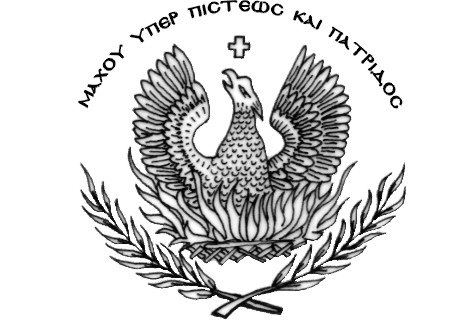 